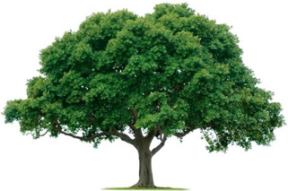 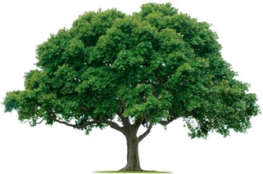 OAKRIDGE NEIGHBORHOOD ASSOCTATIONGENERAL MEETING USING ZOOMMay 27, 2021CALL TO ORDER:  Michelle Mizerak opened the general meeting at 7:04 PM.  Attendance was 22 members (?), quorum met.  Dylan Hedrick, City Council, reviewed the status of many city projects:  The Holford Rec Center is undergoing a complete redo.  Citizen input may be provided to the Parks Board on Wednesday, June 2nd and the City Council on Monday, June 21st.  The animal shelter will be underway by the end of the year.  The Audubon Rec Center is almost finished.  Every Thursday in June, jazz groups will perform form 7- 9 PM in the downtown square.  Now is the time to apply for City Board positions especially the Environmental Board and the Cultural Arts Board.  Lastly, individual Covid vaccines are available at the Health Center.The General Meeting minutes from the February 25, 2021, meeting were presented.  These minutes were motioned for approval by David Parrish, seconded by Debra Pandek and approved unanimously.Members of the retiring ONA Board and the nominating committee were recognized for the great work they have done in support of ONA. The new Board members were introduced and motioned for approval by Scott Barnes, seconded by Michelle Mizerak and approved unanimously.  See attached.Treasurer Keith Engler reported on the Budget.  See attached.  Scott Barnes motioned the 2021-2022 budget be approved, seconded by Cecile Labossiere and approved unanimously.Cecile reported that 222 new members have joined to date.ONA Communications Chairperson Heather Englebretson said we would be going to six pages for each newsletter.  The website now contains detailed information on the perimeter walls.  Scott Barnes provided Joan Nichols update on Crime & Safety.  Video Crime Watch signs will be coming to Oakridge entryways soon.  Crime rates continue to remain low.  Monthly reports are available on the Oakridge website.   GPD Citizens on Patrol will be offering a class in July (background check must be completed to be considered).  Details will be shared in the upcoming newsletter.ONA Environmental Chairperson David Parrish reported that seasonal work is continuing, dead shrubs have been removed and replaced, sprinkler systems are undergoing repair and we are proposing to add regular maintenance to the perimeters.The next General Meeting will be September 23, 2021.  ADJOURN:  The meeting adjourned at 8:11PM. (Scott Barnes motioned.  All approved.)       